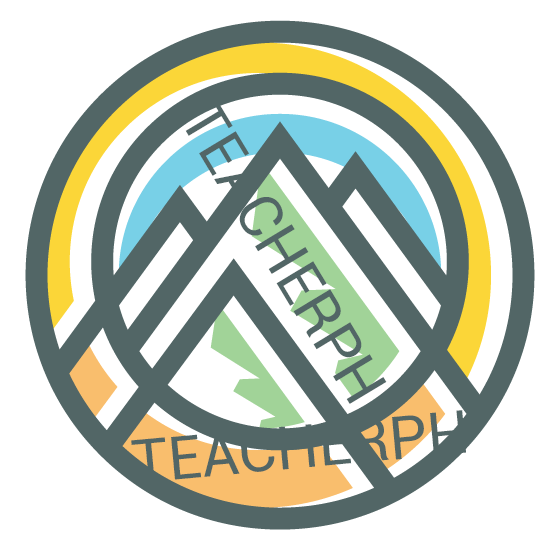 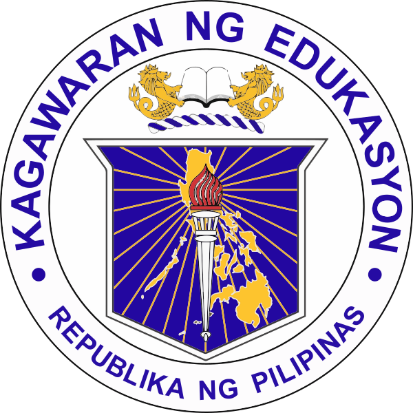 Republic of the PhilippinesDepartment of educationREGION XXXDIVISION OF XXXXXXXXXXXX HIGH SCHOOL	This certifies that	MARK ANTHONY B. LLEGOLearner Reference Number (LRN): XXXXXXXXXXXXhas satisfactorily completed the requirements for graduation in Senior High School_________________TRACK________________STRANDPrescribed for Secondary Schools of the Department of Education and is therefore awarded thisDIPLOMASinged in Xxxxxxxx, Philippines on the ____ day of  _____ 2020.